ПРОЕКТЛенинградская область Лужский муниципальный район Совет депутатов Лужского городского поселенияТретьего созываРЕШЕНИЕ_____________2022г.  №_____________О внесении изменений в Правила благоустройства территории Лужского городского поселенияВ соответствии с Федеральным законом от 06.10.2003 № 131-ФЗ «Об общих принципах организации местного самоуправления в Российской Федерации», областным законом от 25.12.2018 № 132-оз «О регулировании отдельных вопросов правилами благоустройства территорий муниципальных образований Ленинградской области, Уставом муниципального образования Лужское городское поселение Лужского муниципального района Ленинградской области, Совет депутатов Лужского городского поселения Лужского муниципального района Ленинградской области, в целях исполнения п.1 Перечня поручений Губернатора Ленинградской области А.Ю. Дрозденко (служебный документ №65-11456/2022 от 05.09.2022), РЕШИЛ:Внести в Правила благоустройства территории Лужского городского поселения, утвержденные решением Совета депутатов Лужского городского поселения от 17.10.2017 № 173, следующие изменения:Раздел 13 читать в следующей редакции:«13.1. Требования к уборке территорий и дорог 13.1.1. Организация работ по уборке территорий и дорог осуществляется в соответствии с настоящими требованиями и требованиями нормативной документации. В целях установления рационального направления движения уборочной техники, количества машин и очередности проходов, мест и характера маневрирования машин, схем перемещения отходов, смета, снега, сочетания участков механизированной и ручной уборки рекомендуется осуществлять все работы по уборке территории в соответствии с маршрутной картой уборки территории Лужского городского поселения. (Приложение 5).13.1.2. Летняя уборка закреплённых территорий осуществляется в период с 15 апреля по 15 ноября (213) дней, зимняя уборка - с 16 ноября по 14 апреля (152 дня).13.1.3. В весенне­летний период к мероприятиям по уборке объектовблагоустройства рекомендуется относить в том числе уборку и вывоз мусора, мойку проезжей части улиц, уборку бордюров от песка и пыли, подметание и мойку тротуаров и дворовых территорий, покос и полив озелененных территорий.13.1.4. В осенне­зимний период к мероприятиям по уборке объектов благоустройства рекомендуется относить в том числе уборку и вывоз мусора, грязи, очистку территорий возле водосточных труб, подметание и сгребание снега, сдвигание снега в кучи и валы, перемещение снега, зачистку снежных уплотнений и накатов, противогололедную обработку территорий противогололедными материалами, подметание территорий при отсутствии снегопадов и гололедицы, очистку от снега МАФ и иных элементов благоустройства.13.2. Требования к летней уборке:  а) подметание осуществлять ежедневно до 07 часов и в течение дня по мере необходимости за исключением часов «пик», при этом пылеобразование не допускается. Сбор мусора и освобождение урн осуществлять по мере накопления, но не реже одного раза в сутки, включая выходные и праздничные дни; б) мойку производить на дорогах, тротуарах, площадках с асфальтобетонным, цементобетонным дорожным покрытием, имеющим водоприёмные колодцы ливневой канализации или уклоны, обеспечивающие надлежащий сток воды. Мойка производится в момент наименьшей интенсивности движения городского транспорта и пешеходов с 22 часов до 07 часов в жаркие и сухие дни; в) уборку грунтовых наносов производить в течение пяти суток;  г) уборку опавших листьев, веток, случайного мусора и уличного смёта производить ежедневно, в течение трёх суток кучи мусора и песка подлежат вывозу, за исключением листвы, заложенной на компост; д) стрижку или скашивание сеяных и дикорастущих трав производить регулярно, не допуская превышения высоты травостоя 20 см в границах городской черты, после чего в течение трёх дней кучи травы подлежат вывозу; е) стрижку кустарников, вырезку старых, поломанных веток, прикорневой поросли выполнять не менее трёх раз за сезон. Первая подрезка выполняется с 1 февраля до 31 марта, вторая – с 1 июня до 31 июля, третья – с 1 октября до 30 ноября текущего года; ж) стрижку формируемых крон деревьев производить один раз за сезон с последующей уборкой и вывозом растительных остатков в течение трёх дней. Период выполнения работ по формированию крон деревьев с 1 октября до 30 ноября текущего года;  13.3. Требования к зимней уборке:  а) сгребание и подметание снега с проезжих частей улиц, тротуаров и пешеходных дорожек, выездов с дворовых территорий производить в течение шести часов после выпадения осадков;  б) обработку дорог, тротуаров, пешеходных дорожек, посадочных площадок остановок общественного транспорта и других территорий производить противогололёдными материалами рекомендуется начинать незамедлительно с момента обнаружения скользкости до полной ликвидации крупнозернистым и среднезернистым песком, не содержащим камней и глинистых включений. Производить обработку песчано-гравийными материалами, разрешёнными органом исполнительной власти, осуществляющим функции по контролю и надзору в сфере обеспечения санитарно-эпидемиологического благополучия населения. (Рекомендуется применять природные антигололедные средства);в) уборку снега с тротуаров, посадочных площадок остановок общественного транспорта и других территорий рекомендуется начинать осуществлять незамедлительно после выпадения осадков, не нарушая на них пешеходное движение. После уборки покрытие пешеходных зон должно быть полностью очищено от снега и льда. В периоды длительных интенсивных снегопадов допускается наличие слоя уплотненного снега, обработанного песком или песчано-соляной смесью, при этом должна быть исключена возможность скольжения пешеходов. Удаление наледи и уплотненного снега допускается производить в течение всего дня; г) сбор мусора и освобождение урн, которое осуществляется по мере накопления, но не реже одного раза в сутки, включая выходные и праздничные дни; д) раздвигание снежных валов на перекрестках и пешеходных переходах производится немедленно вслед за сгребанием или подметанием. Раздвигание снежного вала у остановок городского транспорта, у выездов из дворов, местных проездов и т.д. производится при высоте снежного вала более 0,3 м; е) вывоз снега от остановок пассажирского транспорта, пешеходных переходов, с мостов и мест массового посещения населения (рынков, гостиниц, и т.д.), въездов на территорию больниц и других социально важных объектов осуществлять в течение сорока восьми часов после окончания снегопада. ж) вывоз снега со всех других территорий - в течение пяти дней после окончания снегопада; з) скалывание льда и удаление снежно-ледяных накатов, появившихся вследствие нарушения технологии уборки на закреплённых территориях, производится незамедлительно. и) укладку свежевыпавшего снега в валы и кучи рекомендуется разрешать на всех улицах, площадях, набережных, бульварах и скверах с последующим вывозом. В зависимости от ширины улицы и характера движения на ней валы рекомендуется укладывать либо по обеим сторонам проезжей части, либо с одной стороны проезжей части вдоль тротуара, оставляя необходимые проходы и проезды. После прохождения снегоуборочной техники рекомендуется осуществить уборку прибордюрных лотков, расчистку въездов, проездов и пешеходных переходов с обеих сторон.Не рекомендуется складирование снега на озелененных территориях, если это наносит ущерб зеленым насаждениям.к) вывоз снега рекомендуется осуществлять в специально отведенные оборудованные места.л) тротуары, общественные и дворовые территории с асфальтовым покрытием рекомендуется очищать от снега и обледенелого наката под скребок и посыпать антигололедными средствами до 8 часов утра.м) очистку от снега крыш и удаление сосулек рекомендуется производить с обеспечением следующих мер безопасности: назначение дежурных, ограждение тротуаров, оснащение страховочным оборудованием лиц, работающих на высоте. Снег с крыш рекомендуется сбрасывать до вывоза снега, убранного с соответствующей территории, и укладывать его в общий вал.н) При уборке придомовых территорий многоквартирных домов рекомендуется информировать жителей о сроках и месте проведения работ по уборке и вывозу снега с придомовой территории и о необходимости перемещения транспортных средств в случае создания препятствий для работы снегоуборочной техники.
13.3. Запрещается: 13.3.1. закладка компоста и смёта песка вокруг кустарника и деревьев; 13.3.2. при уборке снега на закреплённых территориях сдвигание снега на проезжую часть дорог, тротуары и пешеходные дорожки; 13.3.3. производство работ по уборке проезжей части без установки дорожных знаков, ограждений или выставления дежурных; 13.3.4. производство работ по уборке снега и наледи с кровли зданий и сооружений без установки ограждений, и выставления дежурных; 13.3.5. складирование снега: − на пересечениях всех дорог и улиц и вблизи железнодорожных переездов в зоне треугольника видимости; − ближе 5 м от пешеходного перехода; − ближе 25 м от остановочного пункта общественного транспорта; − на гостевых стоянках легкового автотранспорта.»1.2. Дополнить Приложением 5 к Правилам благоустройства территории Лужского городского поселения.           2. Решение опубликовать в газете «Лужская правда» и обнародовать на официальном сайте администрации Лужского муниципального района в сети Интернет.           3.  Решение вступает в силу на следующий день после его опубликования.Глава Лужского городского поселения,исполняющий полномочия председателя Совета депутатов                                                                                                         В.А. ГолубСогласовано: Глава администрации Лужского муниципального района                                                                       Ю.В. НамлиевЗаместитель главы администрации Лужского муниципального района                                                                        Е.И. КузьминЗаведующий юридическим отделомадминистрации Лужского муниципального района                                                                                             О.В. ЛаасПроект подготовлен: Иванова Е.В. _____________________специалист 1 кат. ОТСиЖКХРазослано: ОТСиЖКХ-2, совет депутатов, прокуратураПриложение № 5  к Правилам благоустройства территории Лужского городского поселения, утвержденным решением совета депутатов Лужского городского поселения от «__» _____2017 года № ________ Маршрутная карта Подробно ознакомиться с маршрутной картой по уборки территории Лужского городского поселения можно на сайте Администрации, по ссылке: https://luga.ru/zkh/news_gkhМаршрутная карта уборки территории Лужского городского поселения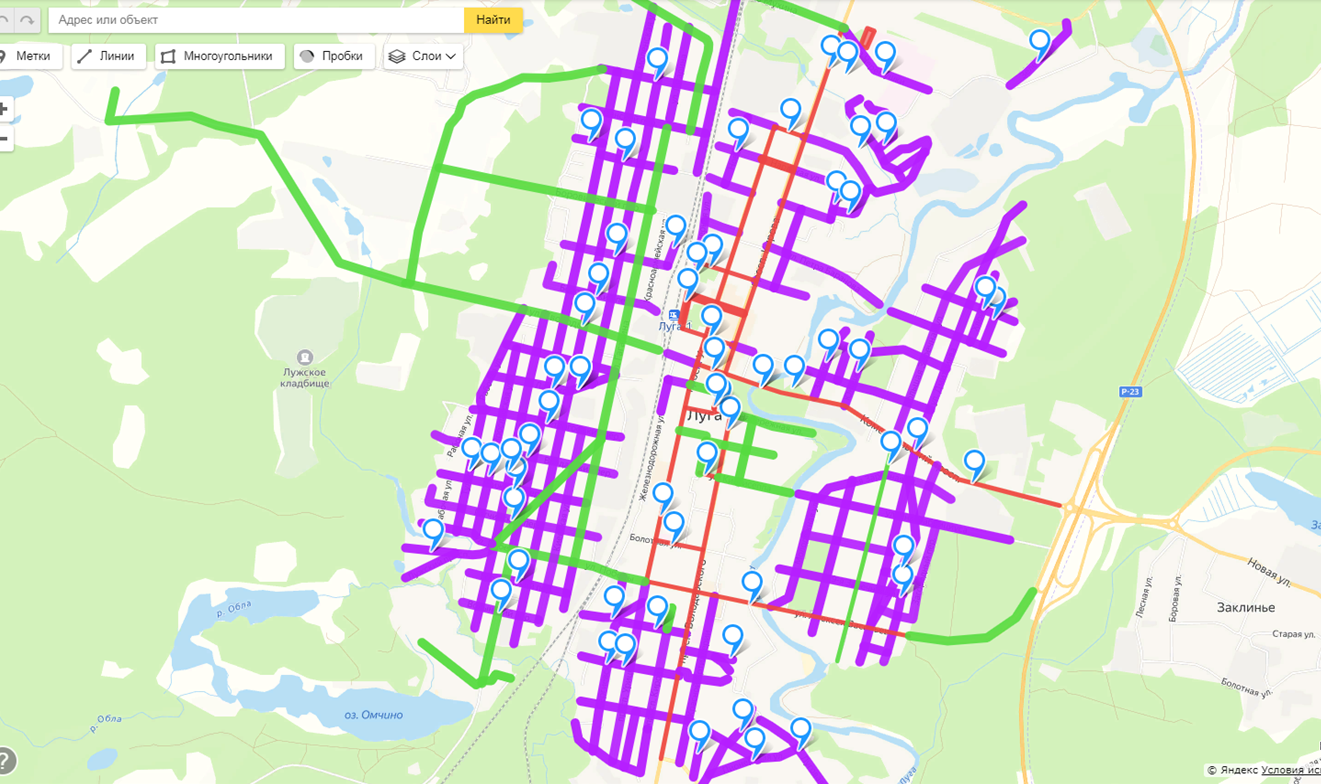 	 - Первая очередь;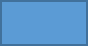              - Вторая очередь;             -Третья очередь;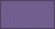 № п/пВиды выполняемых работПериодичность выполняемых работПримечаниеОСЕННЕ-ЗИМНИЙ ПЕРИОДОСЕННЕ-ЗИМНИЙ ПЕРИОДОСЕННЕ-ЗИМНИЙ ПЕРИОДОСЕННЕ-ЗИМНИЙ ПЕРИОД1.Очистка от снега проезжей части улиц, проспектов, переулков и Привокзальной площадиРасчистку производить в соответствии с погодными условиями.1.1.Первая очередь3 раза в неделюРасчистку производить в соответствии с погодными условиями.1.2.Вторая очередь3 раза в неделюРасчистку производить в соответствии с погодными условиями.1.3.Третья очередь2 раза в неделюРасчистку производить в соответствии с погодными условиями.1.4.Проезды к дворовым территориям1 раз в неделюРасчистку производить в соответствии с погодными условиями.2.Расчистка обочин дорог от снегаРасчистку производить в соответствии с погодными условиями.2.1.Первая очередь3 раза в неделюРасчистку производить в соответствии с погодными условиями.2.2.Вторая очередь3 раза в неделюРасчистку производить в соответствии с погодными условиями.2.3.Третья очередь2 раза в неделюРасчистку производить в соответствии с погодными условиями.3.Посыпка противогололедными материалами проезжей части улиц, проспектов, переулков и Привокзальной площадиПосыпку производить в соответствии с погодными условиями.3.1.Первая очередь3 раза в неделюПосыпку производить в соответствии с погодными условиями.3.2.Вторая очередь3 раза в неделюПосыпку производить в соответствии с погодными условиями.3.3.Третья очередь2 раза в неделюПосыпку производить в соответствии с погодными условиями.3.4.Проезды к дворовым территориям2 раза в неделюПосыпку производить в соответствии с погодными условиями.4Организации дежурства и мониторинга состояния дорожного покрытия Ежедневно5.Снегоуборочные работы (вывоз снега)5.1.Обочины дорогЕжедневно5.2.Перекрестки тротуаров и автобусные остановкиЕжедневно6.Расчистка от выпавшего снега ручным способом тротуаров, перекрестков тротуаров, общественных территорий, переходов, пешеходных переходов, мостов, лестниц, остановок, памятников, площади Мира, Набережной, пешеходных зон, скверов.2 раза в неделюРасчистку производить в соответствии с погодными условиями.7.Посыпка противогололедными материалами и скалывание льда на тротуарах, перекрестках тротуаров, общественных территорий, переходов, пешеходных переходах, мостах, лестницах, остановках, памятниках, площади Мира, Набережной, пешеходных зон, скверов, парка «Патриот»Посыпку производить в соответствии с погодными условиями.7.1.Посыпка поверхности противогололедными материалами при образовании наледи из расчета 250г на 1м22 раза в неделюПосыпку производить в соответствии с погодными условиями.7.2.Скалывание льда при образовании сильной наледи 7% от объемов по посыпке противогололедными материалами1 раз в неделюСкалывание льда производить в соответствии с погодными условиями.8.Расчистка от снега тротуаров механизированным способомРасчистку производить в соответствии с погодными условиями.8.1.Тротуары, площадь Мира, Привокзальная площадь, Набережная, скверы.2 раза в неделюРасчистку производить в соответствии с погодными условиями.9. Расчистка уплотненного снегаРасчистку производить в соответствии с погодными условиями.9.1.Обочины проезжей части дорог на мостах, обочины проезжей части дорог около остановок, на перекрестках, пешеходных переходах.2 раза в неделюРасчистку производить в соответствии с погодными условиями.9.Сбор одиночного мусора в зимний период9.1.Тротуары и перекрестки9.1.1.ул. Свободы, ул. Нижегородская, ул. Большая Заречная                 1 раз в неделю9.1.2.остальные тротуары, перекрестки                 2 раза в неделю9.2.Зона между проезжей частью и тротуаром9.2.1.ул. Свободы, ул. Большая Заречная                1 раз в неделю9.2.2.остальные зоны                2 раза в неделю9.3.Остановки пассажирского автотранспорта               5 раз в неделю9.4.Мосты               2 раза в неделю9.5.Зоны вдоль бордюрного камня и обочин проезжей части дорог               2 раза в неделю9.5.1.Карманы от ул. Ленинградской до ул. Алексея Яковлева, от ул. Яковлева до ул. Тоси Петровой, ул. Яковлева, треугольник безопасности                  2 раза в неделю9.5.2.остальные зоны                  1 раз в неделю9.6.Пешеходные дорожки, пешеходные зоны, лестницы, Площадь Мира, Привокзальная площадь, Набережная, пешеходные зоны, памятники, треугольник безопасности, зона на перекрестках тротуаров, парк «Патриот»                  5 раза в неделюВЕСЕННЕ-ЛЕТНИЙ ПЕРИОДВЕСЕННЕ-ЛЕТНИЙ ПЕРИОДВЕСЕННЕ-ЛЕТНИЙ ПЕРИОДВЕСЕННЕ-ЛЕТНИЙ ПЕРИОД1.Подметание проезжей части улиц, проспектов, переулков и Привокзальной площади1.1.Первая очередь                  2 раза в неделю1.2.Вторая очередь                  2 раза в неделю1.3.Третья очередь1 раз в неделю1.4.Привокзальная площадь2 раза в неделю2.Мойка дорог и Привокзальной площади2.1.Первая очередь3 раза в неделю2.2.Вторая очередь2 раза в неделю2.3.Третья очередь1 раз в неделю2.4.Привокзальная площадь3 раза в неделю3.Снятие грунта с обочин проезжей части проспектов и улиц 4.Мойка тротуаров перед подметанием4.1.ул. Б.Заречная, ул.Свободы, ул.Нижегородская1 раз в 2 недели4.2.Перекрестки улиц, остальные тротуары Площадь Мира, Привокзальная площадь, пешеходные зоны, Набережная, скверы.2 раза в неделю5.Подметание механизированным способом 5.1.Тротуары5.1.1.ул.Б.Заречная, ул.Свободы, ул.Нижегородская1 раз в 2 недели5.2.Остальные тротуары, Привокзальная площадь, Площади Мира, пешеходные зоны, Набережная, скверы2 раза в неделю6.Подметание механизированным способом6.1.Тротуары, Привокзальная площадь, Площади Мира, Набережная, скверы2 раза в неделю7.Подметание ручным способом7.1.-тротуары; -перекрестки тротуаров;-переходы; -остановки (зона вдоль проезжей части дорог);-мосты (тротуары пешеходной зоны, обочины мостов); -пешеходные дорожки в скверах, в зеленых зонах, у памятников, Сквер Ленина, Набережная, Привокзальный сквер, сквер «Антиподы»;-лестницы;-карманы у рынка; -треугольник безопасности; -сбор смета, листьев с обеих сторон тротуаров вручную после механизированной уборки, площадь Мира;- пешеходные зоны;- парк «Патриот»2 раза в неделю7.2.обочины проезжей части дорог1 раз в неделю8.Сбор одиночного мусора в весенне-летний период8.1.Тротуары и перекрестки8.1.1.ул.Свободы, ул. Нижегородская, ул. Большая Заречная1 раз в неделю8.1.2.остальные тротуары, перекрестки2 раза в неделю8.2.Зона между проезжей частью и тротуаром8.2.1.ул.Свободы, ул.Б.Заречная1 раз в неделю8.2.2.остальные зоны2 раза в неделю8.3.Остановки пассажирского автотранспорта5 раз в неделю8.4.Мосты2 раза в неделю8.5.Зоны вдоль бордюрного камня и обочин проезжей части дорог8.5.1.Карманы от ул.Ленинградской до ул.Яковлева, от ул. Яковлева до ул. Т.Петровой, ул. Яковлева2 раза в неделю8.5.2.остальные зоны1 раз в неделю8.6.Зона между тротуаром и домами, зелеными насаждениями8.6.1.ул.Свободы1 раз в неделю8.6.2.остальные зоны2 раза в неделю8.7.Пешеходные дорожки, лестницы, газоны, площадь Мира, Привокзальная площадь, набережная, треугольник безопасности, памятник «Екатерины II», парк «Патриот», Зона на перекрестках тротуаров, пешеходные зоны, скверы, парк «Патриот»5 раз в неделю9.Обслуживание мест массового отдыха населения Лужского городского поселения на оз. Омчино (северная часть), на ул. Петра Баранова в летний купальный сезонежедневно в летний период10.Влажная уборка памятников «Стеллы», «Екатерина II», «А.С. Пушкин», скульптуры «Антиподы»2 раза за летний сезон11.Кошение газонов4 раза14.Сбор листвы (в период листопада)                      ежедневно             в период листопадаВ ТЕЧЕНИЕ ВСЕГО ПЕРИОДАВ ТЕЧЕНИЕ ВСЕГО ПЕРИОДАВ ТЕЧЕНИЕ ВСЕГО ПЕРИОДАВ ТЕЧЕНИЕ ВСЕГО ПЕРИОДА1.Очистка урн от мусора, уборка и транспортировка в установленное место1.1.ул. Свободы, пр. Комсомольский, пр. Лужский, ул. Васильева, г. Луга-2, ул. Нижегородская2 раза в неделю1.2.Остальные адреса5 раз в неделю2.Вывоз мусора с мест складирования (обочины дорог)2.1.В кучахежедневно2.2.В мешкахежедневно